COLEGIO DE BACHILLERES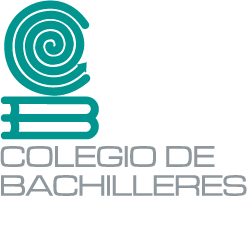 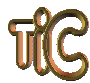 TECNOLOGÍAS DE LA INFORMACIÓN Y LA COMUNICACIÓN 2TAREA CLASE 6. CORTE 2. INSUMO 4Nombre:   Plantel:   Estados de Facebook1) Te has despertado con un par de alas en tu espalda. Funcionan, ¡puedes volar!Escribe tu estado en Facebook.2) Tu madre ha abierto su “Feis” y te manda solicitud ¿Qué sería lo primero que escribiría en tu muro?3) Has subido por error una foto tuya desnudo(a), a tu muro en Facebook. Escribe los comentarios que dejarían tus amigos.4) Escribe tu estado de Facebook que nunca te atreverías a publicar en tu Facebook5) 20 de abril de 2021. Escribe tu estado de Facebook.6) Tu ex ha subido una foto a Facebook con su nueva pareja. Escribe el comentario que nunca te atreverías a publicar.7) 20 de abril de 2031. Escribe tu estado de Facebook.8) Un meteorito se acerca sin remedio a la Tierra. Todo desaparecerá en cuestión de horas. Escribe lo que publicarías en tu muro.